
РОССИЙСКАЯ  ФЕДЕРАЦИЯ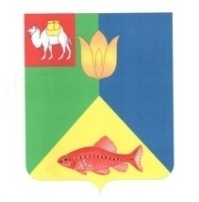 ЧЕЛЯБИНСКАЯ ОБЛАСТЬГЛАВА КУНАШАКСКОГО СЕЛЬСКОГО ПОСЕЛЕНИЯ
КУНАШАКСКОГО МУНИЦИПАЛЬНОГО РАЙОНА
ПОСТАНОВЛЕНИЕ
от 20.05.2021г.                                                                                              № 68Об утверждении порядка составления,утверждения   и   ведения  бюджетной сметы      казенных     учрежденийКунашакского сельского   поселенияВ соответствии со статьей 221 Бюджетного кодекса Российской Федерации, приказом Министерства финансов Российской Федерации от 14 февраля 2018 года N 26н "Об Общих требованиях к порядку составления, утверждения и ведения бюджетных смет казенных учреждений", руководствуясь Уставом Кунашакского сельского поселения.ПОСТАНОВЛЯЮ:1. Утвердить Порядок составления, утверждения и ведения бюджетной сметы казенных учреждений Кунашакского сельского поселения (приложение).        2. Контроль и организацию выполнения настоящего постановления возложить на Заместителя главы Кунашакскского сельского поселения по финансовым вопросам Шакирову О.Р3. Настоящее постановление вступает в силу с 01.01.2021 года.                                                                                                   Р.М.Нуриев                   Приложение                                                          к постановлению администрацииКунашакского сельского поселения                                                                                   от 20.05.2021 г. N 68Порядоксоставления, утверждения и ведения бюджетной сметыказенных учреждений Кунашакского сельского поселенияI. Общие положения1. Настоящий порядок (далее Порядок) устанавливает требования к составлению, утверждению и ведению бюджетной сметы (далее - смета) казенного учреждения Кунашакского сельского поселения, а также с учетом положений статьи 161 Бюджетного кодекса Российской Федерации органов местного самоуправления (муниципальных органов) (далее – учреждение).Контроль за результативностью, адресностью и целевым характером использования бюджетных средств в соответствии с утвержденными бюджетными ассигнованиями и лимитами бюджетных обязательств возлагается на распорядителей средств бюджета сельского поселения и руководителей учреждений.Финансовое обеспечение деятельности учреждения осуществляется при наличии утвержденной сметы.II. Составление смет учреждений2. Составлением сметы в целях настоящего Порядка является установление объема и распределения направлений расходов бюджета на срок решения о бюджете на очередной финансовый год (на очередной финансовый год и плановый период) на основании доведенных до учреждения в установленном законодательством Российской Федерации порядке лимитов бюджетных обязательств на принятие и (или) исполнение бюджетных обязательств по обеспечению выполнения функций казенного учреждения, включая бюджетные обязательства по предоставлению бюджетных инвестиций и субсидий юридическим лицам (в том числе субсидии бюджетным и автономным учреждениям), субсидий некоммерческим организациям (далее - лимиты бюджетных обязательств).В смете справочно указываются объем и распределение направлений расходов на исполнение публичных нормативных обязательств.3. Показатели сметы формируются в разрезе кодов классификации расходов бюджетов бюджетной классификации Российской Федерации с детализацией по кодам подгрупп, элементов видов расходов классификации расходов бюджетов и дополнительной детализацией по кодам аналитических показателей в пределах доведенных лимитов бюджетных обязательств.4. Смета составляется учреждением путем формирования показателей сметы на второй год планового периода и внесения изменений в утвержденные показатели сметы на очередной финансовый год и плановый период, по формам согласно приложениям № 1 и № 2.Смета составляется на основании обоснований (расчетов) плановых сметных показателей, являющихся неотъемлемой частью сметы.Обоснования (расчеты) плановых сметных показателей составляются в процессе формирования проекта решения о бюджете на очередной финансовый год (на очередной финансовый год и плановый период) и утверждаются в соответствии с главой III настоящего Порядка.Составление сметы осуществляется с учетом строгого режима экономии и эффективного расходования средств бюджета сельского поселения.5. Смета реорганизуемого учреждения составляется в соответствии с настоящим Порядком на период текущего финансового года (текущего финансового года и планового периода) в объеме доведенных учреждению лимитов бюджетных обязательств на текущий финансовый год (текущий финансовый год и плановый период).6. Представление проекта сметы с обоснованиями (расчетами) плановых сметных показателей на очередной финансовый год (на очередной финансовый год и плановый период) осуществляется в сроки, определенные Графиком подготовки и рассмотрения материалов, необходимых для составления проекта бюджета на очередной финансовый год (на очередной финансовый год и плановый период), утвержденным постановлением администрации Кунашакского сельского поселения.III. Утверждение смет учреждений7. Смета учреждения, являющегося органом местного самоуправления, осуществляющим бюджетные полномочия распорядителя средств бюджета сельского поселения, подписывается исполнителем, заверяется печатью и утверждается руководителем распорядителя средств бюджета сельского поселения или иным лицом, уполномоченным действовать в установленном законодательством Российской Федерации порядке от имени распорядителя средств бюджета сельского поселения (далее - руководитель распорядителя средств бюджета сельского поселения).Смета учреждения, не осуществляющего бюджетные полномочия распорядителя средств бюджета сельского поселения, подписывается руководителем учреждения, исполнителем, заверяется печатью учреждения и утверждается распорядителем средств бюджета сельского поселения, которому оно подведомственно.Обоснования (расчеты) плановых сметных показателей подписываются руководителем финансово-экономического отдела (службы) учреждения или иным уполномоченным руководителем лицом, исполнителем, утверждаются руководителем учреждения, и заверяются печатью учреждения.8. Утверждение сметы учреждения осуществляется не позднее десяти рабочих дней со дня доведения учреждению в установленном законодательством Российской Федерации порядке лимитов бюджетных обязательств.9. Сметы с обоснованиями (расчетами) плановых сметных показателей, использованными при составлении сметы, утверждаются в 2-х экземплярах (один остается у учреждения, второй - у распорядителя средств бюджета сельского поселения).10. Утвержденные сметы с обоснованиями (расчетами) плановых сметных показателей, использованными при составлении сметы, направляются распорядителю средств бюджета сельского поселения не позднее одного рабочего дня после утверждения сметы.IV. Ведение смет учреждений11. Ведением сметы в целях настоящего Порядка является внесение изменений в показатели сметы в пределах доведенных учреждению в установленном законодательством Российской Федерации порядке лимитов бюджетных обязательств.Изменения показателей сметы составляются учреждением по форме согласно приложению N 2.12. Внесение изменений в показатели сметы осуществляется путем утверждения изменений показателей - сумм увеличения, отражающихся со знаком "плюс" и (или) уменьшения объемов сметных назначений, отражающихся со знаком "минус":изменяющих объемы сметных назначений в случае изменения доведенных учреждению в установленном законодательством Российской Федерации порядке лимитов бюджетных обязательств;изменяющих распределение сметных назначений по кодам классификации расходов бюджетов бюджетной классификации Российской Федерации, требующих изменения показателей бюджетной росписи распорядителя средств бюджета сельского поселения и лимитов бюджетных обязательств;изменяющих распределение сметных назначений по кодам классификации расходов бюджетов бюджетной классификации Российской Федерации, не требующих изменения показателей бюджетной росписи распорядителя средств бюджета сельского поселения и лимитов бюджетных обязательств;изменяющих объемы сметных назначений, приводящих к перераспределению их между разделами сметы;изменяющих распределение сметных назначений по дополнительным кодам аналитических показателей, не требующих изменения показателей бюджетной росписи распорядителя средств бюджета сельского поселения и утвержденного объема лимитов бюджетных обязательств.13. Изменения в смету формируются на основании изменений показателей обоснований (расчетов) плановых сметных показателей, сформированных в соответствии с положениями пункта 4 настоящего Порядка.В случае изменения показателей обоснований (расчетов) плановых сметных показателей, не влияющих на показатели сметы учреждения, осуществляется изменение только показателей обоснований (расчетов) плановых сметных показателей. В этом случае измененные показатели обоснований (расчетов) плановых сметных показателей утверждаются в соответствии с пунктом 15 настоящего Порядка.14. Внесение изменений в смету, требующих изменения показателей бюджетной росписи распорядителя средств бюджета сельского поселения и лимитов бюджетных обязательств, утверждается после внесения в установленном законодательством Российской Федерации порядке изменений в бюджетную роспись распорядителя средств бюджета сельского поселения и лимиты бюджетных обязательств.15. Утверждение изменений в показатели сметы и изменений обоснований (расчетов) плановых сметных показателей осуществляется в сроки, предусмотренные пунктом 8 настоящего Порядка, в случаях внесения изменений в смету, установленных пунктом 12 настоящего Порядка.15. Изменения в смету с обоснованиями (расчетами) плановых сметных показателей, использованными при ее изменении, или изменение показателей обоснований (расчетов) плановых сметных показателей, не приводящих к изменению сметы, направляются распорядителем средств бюджета сельского поселения в администрацию сельского поселения не позднее одного рабочего дня после утверждения изменений в смету (изменений в показатели обоснований (расчетов) плановых сметных показателей).16. Действие утвержденных смет прекращается 31 декабря текущего финансового года.Приложение N 1к Порядкусоставления, утверждения и ведениябюджетной сметы казенных учрежденийКунашакского сельского поселения,утвержденному  постановлениемадминистрации Кунашакского сельского  поселенияот 21.05.2021 г.№ ______                                                     УТВЕРЖДАЮ                                       ____________________________________                                           (наименование должности лица,                                               утверждающего смету;                                       ____________________________________                                        наименование главного распорядителя                                             (распорядителя) бюджетных                                               средств; учреждения)                                       ___________ ________________________                                        (подпись)    (расшифровка подписи)                                       "__" _____________ 20__ г.БЮДЖЕТНАЯ СМЕТА НА 20__ ФИНАНСОВЫЙ ГОД(НА 20__ ФИНАНСОВЫЙ ГОД И ПЛАНОВЫЙ ПЕРИОД20__ и 20__ ГОДОВ                Раздел 1. Итоговые показатели бюджетной сметыРаздел 2. Лимиты бюджетных обязательств по расходам                    получателя бюджетных средств             Раздел 3. Лимиты бюджетных обязательств по расходам   на предоставление бюджетных инвестиций юридическим лицам,   субсидий бюджетным и автономным учреждениям, иным   некоммерческим организациям, межбюджетных трансфертов,  субсидий юридическим лицам, индивидуальным   предпринимателям, физическим лицам - производителям  товаров, работ, услуг, субсидий государственным    корпорациям, компаниям, публично-правовым компаниям; осуществление платежей, взносов, безвозмездных перечислений  субъектам международного права; обслуживание  государственного долга, исполнение судебных актов, государственных гарантий Российской Федерации,  а также по резервным расходам Раздел 4. Лимиты бюджетных обязательств по расходам  на закупки товаров, работ, услуг, осуществляемые получателем бюджетных средств в пользу третьих лиц Раздел 5. СПРАВОЧНО: Бюджетные ассигнования на исполнение     публичных нормативных обязательств           Раздел 6. СПРАВОЧНО: Курс иностранной валюты к рублю     Российской ФедерацииРуководитель учреждения(уполномоченное лицо)     _____________ ___________ ___________________                           (должность)   (подпись)  (фамилия, инициалы)Исполнитель               _____________ ________________________ __________                           (должность)     (фамилия, инициалы)    (телефон)"__" _________ 20__ г.СОГЛАСОВАНО______________________________________________  (наименование должности лица распорядителя     бюджетных средств, согласующего смету)______________________________________________(наименование распорядителя бюджетных средств,            согласующего смету)___________ _______________________ (подпись)   (расшифровка подписи)"__" ____________ 20__ г.--------------------------------Приложение N 2к Порядкусоставления, утверждения и ведениябюджетной сметы казенных учрежденийКунашакского сельского поселения,утвержденному  постановлениемадминистрации Кунашакского сельского  поселенияот_________20__ г.№ ______                                                     УТВЕРЖДАЮ                                       ____________________________________                                           (наименование должности лица,                                              утверждающего изменения                                                 показателей сметы;                                       ____________________________________                                        наименование главного распорядителя                                        (распорядителя) бюджетных средств;                                                    учреждения)                                       _________ _______________________                                       (подпись)  (расшифровка подписи)                                       "__" _____________ 20__ г.ИЗМЕНЕНИЕ ПОКАЗАТЕЛЕЙ БЮДЖЕТНОЙ СМЕТЫНА 20__ ФИНАНСОВЫЙ ГОД (НА 20__ ФИНАНСОВЫЙ ГОДИ ПЛАНОВЫЙ ПЕРИОД 20__ и 20__ ГОДОВ)          Раздел 1. Итоговые изменения показателей бюджетной сметы            Раздел 2. Лимиты бюджетных обязательств по расходам     получателя бюджетных средств Раздел 3. Лимиты бюджетных обязательств по расходам  на предоставление бюджетных инвестиций юридическим лицам,субсидий бюджетным и автономным учреждениям, иным  некоммерческим организациям, межбюджетных трансфертов,субсидий юридическим лицам, индивидуальным предпринимателям, физическим лицам - производителям товаров, работ, услуг, субсидий государственным корпорациям, компаниям, публично-правовым компаниям;  осуществление платежей, взносов, безвозмездных перечислений субъектам международного права; обслуживание   государственного долга, исполнение судебных актов,              государственных гарантий Российской Федерации,  а также по резервным расходамРаздел 4. Лимиты бюджетных обязательств по расходам на закупки товаров, работ, услуг, осуществляемые получателем бюджетных средств в пользу третьих лиц   Раздел 5. СПРАВОЧНО: Бюджетные ассигнования на исполнение   публичных нормативных обязательств           Раздел 6. СПРАВОЧНО: Курс иностранной валюты к рублю                           Российской ФедерацииРуководитель учреждения(уполномоченное лицо)     _____________ ___________ ___________________                                                      (должность)   (подпись)  (фамилия, инициалы)Исполнитель               _____________ ________________________ __________                                             (должность)     (фамилия, инициалы)    (телефон)"__" _________ 20__ г.СОГЛАСОВАНО______________________________________________  (наименование должности лица распорядителя   бюджетных средств, согласующего изменения              показателей сметы)______________________________________________(наименование распорядителя бюджетных средств,   согласующего изменения показателей сметы)___________ _______________________ (подпись)   (расшифровка подписи)"__" ____________ 20__ г.КОДЫФорма по ОКУД0501012от "__" ______ 20__ г. ДатаПолучатель бюджетных средств___________________________по Сводному рееструРаспорядитель бюджетных средств___________________________по Сводному рееструГлавный распорядитель бюджетных средств___________________________Глава по БКНаименование бюджета___________________________по ОКТМОЕдиница измерения: рубпо ОКЕИ383Код по бюджетной классификации Российской ФедерацииКод по бюджетной классификации Российской ФедерацииКод по бюджетной классификации Российской ФедерацииКод по бюджетной классификации Российской ФедерацииКод аналитического показателя СуммаСуммаСуммаСуммаСуммаСуммаСуммаСуммаСуммаКод по бюджетной классификации Российской ФедерацииКод по бюджетной классификации Российской ФедерацииКод по бюджетной классификации Российской ФедерацииКод по бюджетной классификации Российской ФедерацииКод аналитического показателя на 20__ год(на текущий финансовый год)на 20__ год(на текущий финансовый год)на 20__ год(на текущий финансовый год)на 20__ год(на первый год планового периода)на 20__ год(на первый год планового периода)на 20__ год(на первый год планового периода)на 20__ год(на второй год планового периода)на 20__ год(на второй год планового периода)на 20__ год(на второй год планового периода)разделподразделцелевая статьявид расходовКод аналитического показателя в рублях (рублевом эквиваленте)в валютекод валюты по ОКВв рублях (рублевом эквиваленте)в валютекод валюты по ОКВв рублях (рублевом эквиваленте)в валютекод валюты по ОКВ1234567891011121314Итого по коду БКИтого по коду БКИтого по коду БКИтого по коду БКxxxxxxВсегоxxxxxxНаименование показателяКод строкиКод по бюджетной классификации Российской ФедерацииКод по бюджетной классификации Российской ФедерацииКод по бюджетной классификации Российской ФедерацииКод по бюджетной классификации Российской ФедерацииКод аналитического показателя СуммаСуммаСуммаСуммаСуммаСуммаСуммаСуммаСуммаНаименование показателяКод строкиКод по бюджетной классификации Российской ФедерацииКод по бюджетной классификации Российской ФедерацииКод по бюджетной классификации Российской ФедерацииКод по бюджетной классификации Российской ФедерацииКод аналитического показателя на 20__ год(на текущий финансовый год)на 20__ год(на текущий финансовый год)на 20__ год(на текущий финансовый год)на 20__ год(на первый год планового периода)на 20__ год(на первый год планового периода)на 20__ год(на первый год планового периода)на 20__ год(на второй год планового периода)на 20__ год(на второй год планового периода)на 20__ год(на второй год планового периода)Наименование показателяКод строкиразделподразделцелевая статьявид расходовКод аналитического показателя в рублях (рублевом эквиваленте)в валютекод валюты по ОКВв рублях (рублевом эквиваленте)в валютекод валюты по ОКВв рублях (рублевом эквиваленте)в валютекод валюты по ОКВ12345678910111213141516Итого по коду БКИтого по коду БКxxxxxxВсегоВсегоВсегоВсегоВсегоxxxxxxНаименование показателяКод строкиКод по бюджетной классификации Российской ФедерацииКод по бюджетной классификации Российской ФедерацииКод по бюджетной классификации Российской ФедерацииКод по бюджетной классификации Российской ФедерацииКод аналитического показателя СуммаСуммаСуммаСуммаСуммаСуммаСуммаСуммаСуммаНаименование показателяКод строкиКод по бюджетной классификации Российской ФедерацииКод по бюджетной классификации Российской ФедерацииКод по бюджетной классификации Российской ФедерацииКод по бюджетной классификации Российской ФедерацииКод аналитического показателя на 20__ год(на текущий финансовый год)на 20__ год(на текущий финансовый год)на 20__ год(на текущий финансовый год)на 20__ год(на первый год планового периода)на 20__ год(на первый год планового периода)на 20__ год(на первый год планового периода)на 20__ год(на второй год планового периода)на 20__ год(на второй год планового периода)на 20__ год(на второй год планового периода)Наименование показателяКод строкиразделподразделцелевая статьявид расходовКод аналитического показателя в рублях (рублевом эквиваленте)в валютекод валюты по ОКВв рублях (рублевом эквиваленте)в валютекод валюты по ОКВв рублях (рублевом эквиваленте)в валютекод валюты по ОКВ12345678910111213141516Итого по коду БКИтого по коду БКxxxxxxВсегоВсегоВсегоВсегоВсегоxxxxxxНаименование показателяКод строкиКод по бюджетной классификации Российской ФедерацииКод по бюджетной классификации Российской ФедерацииКод по бюджетной классификации Российской ФедерацииКод по бюджетной классификации Российской ФедерацииКод аналитического показателя СуммаСуммаСуммаСуммаСуммаСуммаСуммаСуммаСуммаНаименование показателяКод строкиКод по бюджетной классификации Российской ФедерацииКод по бюджетной классификации Российской ФедерацииКод по бюджетной классификации Российской ФедерацииКод по бюджетной классификации Российской ФедерацииКод аналитического показателя на 20__ год(на текущий финансовый год)на 20__ год(на текущий финансовый год)на 20__ год(на текущий финансовый год)на 20__ год(на первый год планового периода)на 20__ год(на первый год планового периода)на 20__ год(на первый год планового периода)на 20__ год(на второй год планового периода)на 20__ год(на второй год планового периода)на 20__ год(на второй год планового периода)Наименование показателяКод строкиразделподразделцелевая статьявид расходовКод аналитического показателя в рублях (рублевом эквиваленте)в валютекод валюты по ОКВв рублях (рублевом эквиваленте)в валютекод валюты по ОКВв рублях (рублевом эквиваленте)в валютекод валюты по ОКВ12345678910111213141516Итого по коду БКИтого по коду БКxxxxxxВсегоВсегоВсегоВсегоВсегоxxxxxxНаименование показателяКод строкиКод по бюджетной классификации Российской ФедерацииКод по бюджетной классификации Российской ФедерацииКод по бюджетной классификации Российской ФедерацииКод по бюджетной классификации Российской ФедерацииКод аналитического показателя СуммаСуммаСуммаСуммаСуммаСуммаСуммаСуммаСуммаНаименование показателяКод строкиКод по бюджетной классификации Российской ФедерацииКод по бюджетной классификации Российской ФедерацииКод по бюджетной классификации Российской ФедерацииКод по бюджетной классификации Российской ФедерацииКод аналитического показателя на 20__ год(на текущий финансовый год)на 20__ год(на текущий финансовый год)на 20__ год(на текущий финансовый год)на 20__ год(на первый год планового периода)на 20__ год(на первый год планового периода)на 20__ год(на первый год планового периода)на 20__ год(на второй год планового периода)на 20__ год(на второй год планового периода)на 20__ год(на второй год планового периода)Наименование показателяКод строкиразделподразделцелевая статьявид расходовКод аналитического показателя в рублях (рублевом эквиваленте)в валютекод валюты по ОКВв рублях (рублевом эквиваленте)в валютекод валюты по ОКВв рублях (рублевом эквиваленте)в валютекод валюты по ОКВ12345678910111213141516Итого по коду БКИтого по коду БКxxxxxxВсегоВсегоВсегоВсегоВсегоxxxxxxВалютаВалютана 20__ год(на текущий финансовый год)на 20__ год(на первый год планового периода)на 20__ год(на второй год планового периода)наименованиекод по ОКВна 20__ год(на текущий финансовый год)на 20__ год(на первый год планового периода)на 20__ год(на второй год планового периода)12345КОДЫФорма по ОКУД0501013от "__" ______ 20__ г. ДатаПолучатель бюджетных средств___________________________по Сводному рееструРаспорядитель бюджетных средств___________________________по Сводному рееструГлавный распорядитель бюджетных средств___________________________Глава по БКНаименование бюджета___________________________по ОКТМОЕдиница измерения: рубпо ОКЕИ383Код по бюджетной классификации Российской ФедерацииКод по бюджетной классификации Российской ФедерацииКод по бюджетной классификации Российской ФедерацииКод по бюджетной классификации Российской ФедерацииКод аналитического показателя Сумма (+, -)Сумма (+, -)Сумма (+, -)Сумма (+, -)Сумма (+, -)Сумма (+, -)Сумма (+, -)Сумма (+, -)Сумма (+, -)Код по бюджетной классификации Российской ФедерацииКод по бюджетной классификации Российской ФедерацииКод по бюджетной классификации Российской ФедерацииКод по бюджетной классификации Российской ФедерацииКод аналитического показателя на 20__ год(на текущий финансовый год)на 20__ год(на текущий финансовый год)на 20__ год(на текущий финансовый год)на 20__ год(на первый год планового периода)на 20__ год(на первый год планового периода)на 20__ год(на первый год планового периода)на 20__ год(на второй год планового периода)на 20__ год(на второй год планового периода)на 20__ год(на второй год планового периода)разделподразделцелевая статьявид расходовКод аналитического показателя в рублях (рублевом эквиваленте)в валютекод валюты по ОКВв рублях (рублевом эквиваленте)в валютекод валюты по ОКВв рублях (рублевом эквиваленте)в валютекод валюты по ОКВ1234567891011121314Итого по коду БКИтого по коду БКИтого по коду БКИтого по коду БКxxxxxxВсегоxxxxxxНаименование показателяКод строкиКод по бюджетной классификации Российской ФедерацииКод по бюджетной классификации Российской ФедерацииКод по бюджетной классификации Российской ФедерацииКод по бюджетной классификации Российской ФедерацииКод аналитического показателя Сумма (+, -)Сумма (+, -)Сумма (+, -)Сумма (+, -)Сумма (+, -)Сумма (+, -)Сумма (+, -)Сумма (+, -)Сумма (+, -)Наименование показателяКод строкиКод по бюджетной классификации Российской ФедерацииКод по бюджетной классификации Российской ФедерацииКод по бюджетной классификации Российской ФедерацииКод по бюджетной классификации Российской ФедерацииКод аналитического показателя на 20__ год(на текущий финансовый год)на 20__ год(на текущий финансовый год)на 20__ год(на текущий финансовый год)на 20__ год(на первый год планового периода)на 20__ год(на первый год планового периода)на 20__ год(на первый год планового периода)на 20__ год(на второй год планового периода)на 20__ год(на второй год планового периода)на 20__ год(на второй год планового периода)Наименование показателяКод строкиразделподразделцелевая статьявид расходовКод аналитического показателя в рублях (рублевом эквиваленте)в валютекод валюты по ОКВв рублях (рублевом эквиваленте)в валютекод валюты по ОКВв рублях (рублевом эквиваленте)в валютекод валюты по ОКВ12345678910111213141516Итого по коду БКИтого по коду БКxxxxxxВсегоВсегоВсегоВсегоВсегоxxxxxxНаименование показателяКод строкиКод по бюджетной классификации Российской ФедерацииКод по бюджетной классификации Российской ФедерацииКод по бюджетной классификации Российской ФедерацииКод по бюджетной классификации Российской ФедерацииКод аналитического показателя Сумма (+, -)Сумма (+, -)Сумма (+, -)Сумма (+, -)Сумма (+, -)Сумма (+, -)Сумма (+, -)Сумма (+, -)Сумма (+, -)Наименование показателяКод строкиКод по бюджетной классификации Российской ФедерацииКод по бюджетной классификации Российской ФедерацииКод по бюджетной классификации Российской ФедерацииКод по бюджетной классификации Российской ФедерацииКод аналитического показателя на 20__ год(на текущий финансовый год)на 20__ год(на текущий финансовый год)на 20__ год(на текущий финансовый год)на 20__ год(на первый год планового периода)на 20__ год(на первый год планового периода)на 20__ год(на первый год планового периода)на 20__ год(на второй год планового периода)на 20__ год(на второй год планового периода)на 20__ год(на второй год планового периода)Наименование показателяКод строкиразделподразделцелевая статьявид расходовКод аналитического показателя в рублях (рублевом эквиваленте)в валютекод валюты по ОКВв рублях (рублевом эквиваленте)в валютекод валюты по ОКВв рублях (рублевом эквиваленте)в валютекод валюты по ОКВ12345678910111213141516Итого по коду БКИтого по коду БКxxxxxxВсегоВсегоВсегоВсегоВсегоxxxxxxНаименование показателяКод строкиКод по бюджетной классификации Российской ФедерацииКод по бюджетной классификации Российской ФедерацииКод по бюджетной классификации Российской ФедерацииКод по бюджетной классификации Российской ФедерацииКод аналитического показателя Сумма (+, -)Сумма (+, -)Сумма (+, -)Сумма (+, -)Сумма (+, -)Сумма (+, -)Сумма (+, -)Сумма (+, -)Сумма (+, -)Наименование показателяКод строкиКод по бюджетной классификации Российской ФедерацииКод по бюджетной классификации Российской ФедерацииКод по бюджетной классификации Российской ФедерацииКод по бюджетной классификации Российской ФедерацииКод аналитического показателя на 20__ год(на текущий финансовый год)на 20__ год(на текущий финансовый год)на 20__ год(на текущий финансовый год)на 20__ год(на первый год планового периода)на 20__ год(на первый год планового периода)на 20__ год(на первый год планового периода)на 20__ год(на второй год планового периода)на 20__ год(на второй год планового периода)на 20__ год(на второй год планового периода)Наименование показателяКод строкиразделподразделцелевая статьявид расходовКод аналитического показателя в рублях (рублевом эквиваленте)в валютекод валюты по ОКВв рублях (рублевом эквиваленте)в валютекод валюты по ОКВв рублях (рублевом эквиваленте)в валютекод валюты по ОКВ12345678910111213141516Итого по коду БКИтого по коду БКxxxxxxВсегоВсегоВсегоВсегоВсегоxxxxxxНаименование показателяКод строкиКод по бюджетной классификации Российской ФедерацииКод по бюджетной классификации Российской ФедерацииКод по бюджетной классификации Российской ФедерацииКод по бюджетной классификации Российской ФедерацииКод аналитического показателя Сумма (+, -)Сумма (+, -)Сумма (+, -)Сумма (+, -)Сумма (+, -)Сумма (+, -)Сумма (+, -)Сумма (+, -)Сумма (+, -)Наименование показателяКод строкиКод по бюджетной классификации Российской ФедерацииКод по бюджетной классификации Российской ФедерацииКод по бюджетной классификации Российской ФедерацииКод по бюджетной классификации Российской ФедерацииКод аналитического показателя на 20__ год(на текущий финансовый год)на 20__ год(на текущий финансовый год)на 20__ год(на текущий финансовый год)на 20__ год(на первый год планового периода)на 20__ год(на первый год планового периода)на 20__ год(на первый год планового периода)на 20__ год(на второй год планового периода)на 20__ год(на второй год планового периода)на 20__ год(на второй год планового периода)Наименование показателяКод строкиразделподразделцелевая статьявид расходовКод аналитического показателя в рублях (рублевом эквиваленте)в валютекод валюты по ОКВв рублях (рублевом эквиваленте)в валютекод валюты по ОКВв рублях (рублевом эквиваленте)в валютекод валюты по ОКВ12345678910111213141516Итого по коду БКИтого по коду БКxxxxxxВсегоВсегоВсегоВсегоВсегоxxxxxxВалютаВалютана 20__ год(на текущий финансовый год)на 20__ год(на первый год планового периода)на 20__ год(на второй год планового периода)наименованиекод по ОКВна 20__ год(на текущий финансовый год)на 20__ год(на первый год планового периода)на 20__ год(на второй год планового периода)12345